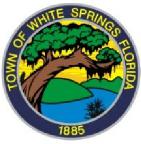 TOWN OF WHITE SPRINGS“On the Banks of the Suwannee River”___________________________________________________________-___________________AGENDAWHITE SPRINGS PLANNING AND ZONING BOARDInaugural Committee Meeting Town Hall Council ChambersThursday, November 2nd 20235:30 p.m.Call to OrderIntroduction of members present 3.	Vote for Officers4.        Explanation of proposed special meeting for November 9th 5.	Citizens from the floor: (Request form needed - 5min. limit)AdjournBoard RepresentativeRobert Gamsby10663 Bridge Street, White Springs, FL  32096Ph. 386.397.2310 l Fax 386.397.1542 l www.whitesprings.org l 